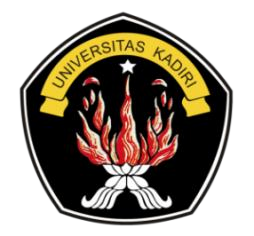 Telah diperiksa oleh:	Kediri,...............................	Ka.Prodi Manajemen 	Mahasiswa,Dra. NINING PURNAMANINGSIH, MM.	  ................................................	  NIK. 198503003Telah diperiksa oleh:	Kediri, ..............................	Ka.Prodi Manajemen 	Mahasiswa,	   Dra. NINING PURNAMANINGSIH, MM. 	  .................................................	NIK. 198503003Nama MHS: ………………….............................Semester: ………NIM: ................................................Kelas : ………NoKode Mata KuliahNama Mata KuliahNilaiDosen PengampuNama MHS: ................................................Semester: ………NIM: ................................................Kelas : ……….NoKode Mata KuliahNama Mata KuliahNilaiDosen Pengampu